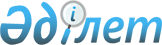 О признании утратившими силу некоторых приказовПриказ и.о. Министра экологии и природных ресурсов Республики Казахстан от 27 апреля 2023 года № 135. Зарегистрирован в Министерстве юстиции Республики Казахстан 2 мая 2023 года № 32399
      В соответствии с пунктом 2 статьи 27 Закона Республики Казахстан "О правовых актах", ПРИКАЗЫВАЮ:
      1. Признать утратившими силу некоторые приказы Министра энергетики Республики Казахстан и Министра охраны окружающей среды Республики Казахстан по перечню согласно приложению к настоящему приказу.
      2. Комитету экологического регулирования и контроля Министерства экологии и природных ресурсов Республики Казахстан в установленном законодательством Республики Казахстан порядке обеспечить:
      1) государственную регистрацию настоящего приказа в Министерстве юстиции Республики Казахстан;
      2) размещение настоящего приказа на интернет-ресурсе Министерства экологии и природных ресурсов Республики Казахстан после его официального опубликования;
      3) в течение десяти рабочих дней после государственной регистрации настоящего приказа в Министерстве юстиции Республики Казахстан представление в Департамент юридической службы Министерства экологии и природных ресурсов Республики Казахстан сведений об исполнении мероприятий, предусмотренных подпунктами 1) и 2) настоящего пункта.
      3. Контроль за исполнением настоящего приказа возложить на курирующего вице-министра экологии и природных ресурсов Республики Казахстан.
      4. Настоящий приказ вводится в действие со дня подписания. Перечень утративших силу некоторых приказов
      1. Приказ Министра охраны окружающей среды Республики Казахстан от 25 июля 2007 года № 238-п "Об утверждении Правил доступа к экологической информации, относящейся к процедуре оценки воздействия на окружающую среду и процессу принятия решений по намечаемой хозяйственной и иной деятельности" (зарегистрирован в Реестре государственной регистрации нормативных правовых актов под № 4876);
      2. Приказ Министра энергетики Республики Казахстан от 13 октября 2014 года № 57 "Об утверждении экологических нормативов и экологических требований по хозяйственной и иной деятельности" (зарегистрирован в Реестре государственной регистрации нормативных правовых актов под № 9805);
      3. Приказ Министра энергетики Республики Казахстан от 27 ноября 2014 года № 151 "Об утверждении Правил ведения государственного реестра участков загрязнения" (зарегистрирован в Реестре государственной регистрации нормативных правовых актов под № 10042);
      4. Приказ Министра энергетики Республики Казахстан от 27 апреля 2015 года № 317 "Об утверждении натуральных норм обеспечения территориальных органов, находящихся в ведении Комитета экологического регулирования и контроля Министерства энергетики Республики Казахстан, специальными транспортными средствами" (зарегистрирован в Реестре государственной регистрации нормативных правовых актов под № 12138);
      5. Приказ Министра энергетики Республики Казахстан от 12 мая 2015 года № 343 "Об утверждении формы заключения об обязательном экологическом аудите" (зарегистрирован в Реестре государственной регистрации нормативных правовых актов под № 11726);
      6. Приказ Министра энергетики Республики Казахстан от 6 января 2016 года № 2 "О внесении изменений в приказ Министра энергетики Республики Казахстан от 13 октября 2014 года № 57 "Об утверждении экологических нормативов и экологических требований по хозяйственной и иной деятельности" (зарегистрирован в Реестре государственной регистрации нормативных правовых актов под № 13034);
      7. Приказ Министра энергетики Республики Казахстан от 14 февраля 2017 года № 51 "О внесении изменения в приказ Министра энергетики Республики Казахстан от 12 мая 2015 года № 343 "Об утверждении формы заключения об обязательном экологическом аудите" (зарегистрирован в Реестре государственной регистрации нормативных правовых актов под № 14935);
      8. Приказ Министра энергетики Республики Казахстан от 18 апреля 2017 года №141 "О внесении изменения в приказ Министра энергетики Республики Казахстан от 27 ноября 2014 года № 151 "Об утверждении Правил ведения государственного реестра участков загрязнения" (зарегистрирован в Реестре государственной регистрации нормативных правовых актов под № 15163);
      9. Приказ Министра энергетики Республики Казахстан от 28 ноября 2017 года №409 "О внесении изменений в приказ Министра энергетики Республики Казахстан от 27 апреля 2015 года № 317 "Об утверждении натуральных норм обеспечения территориальных органов, находящихся в ведении Комитета экологического регулирования, контроля и государственной инспекции в нефтегазовом комплексе Министерства энергетики Республики Казахстан, специальными транспортными средствами" (зарегистрирован в Реестре государственной регистрации нормативных правовых актов под № 16105).
					© 2012. РГП на ПХВ «Институт законодательства и правовой информации Республики Казахстан» Министерства юстиции Республики Казахстан
				
      и.о. Министра экологиии природных ресурсовРеспублики Казахстан

Г. Азидуллин
Приложение
к приказу и.о. Министра
Экологии и природных ресурсов
Республики Казахстан
от 27 апреля 2023 года № 135